Государственное профессиональное образовательное учреждение Ярославской области Мышкинский политехнический колледж«Утверждаю»: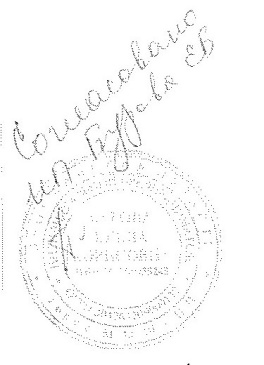 Директор ГПОУ ЯО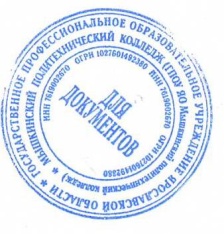 Мышкинскогополитехнического колледжа
/Т.А. Кошелева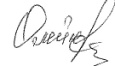  «30» августа 2022 г Приказ№_____от______2022 годаРАБОЧАЯ ПРОГРАММАпроизводственной практикиПрофессия: 29.01.07 "Портной"Форма обучения: очнаяНормативный срок обучения: 10 месяцевРазработчик:мастер п/оБлохина Н.В.СОГЛАСОВАНО НА ЗАСЕДАНИИ МК«30» августа 2022 Мышкин, 2022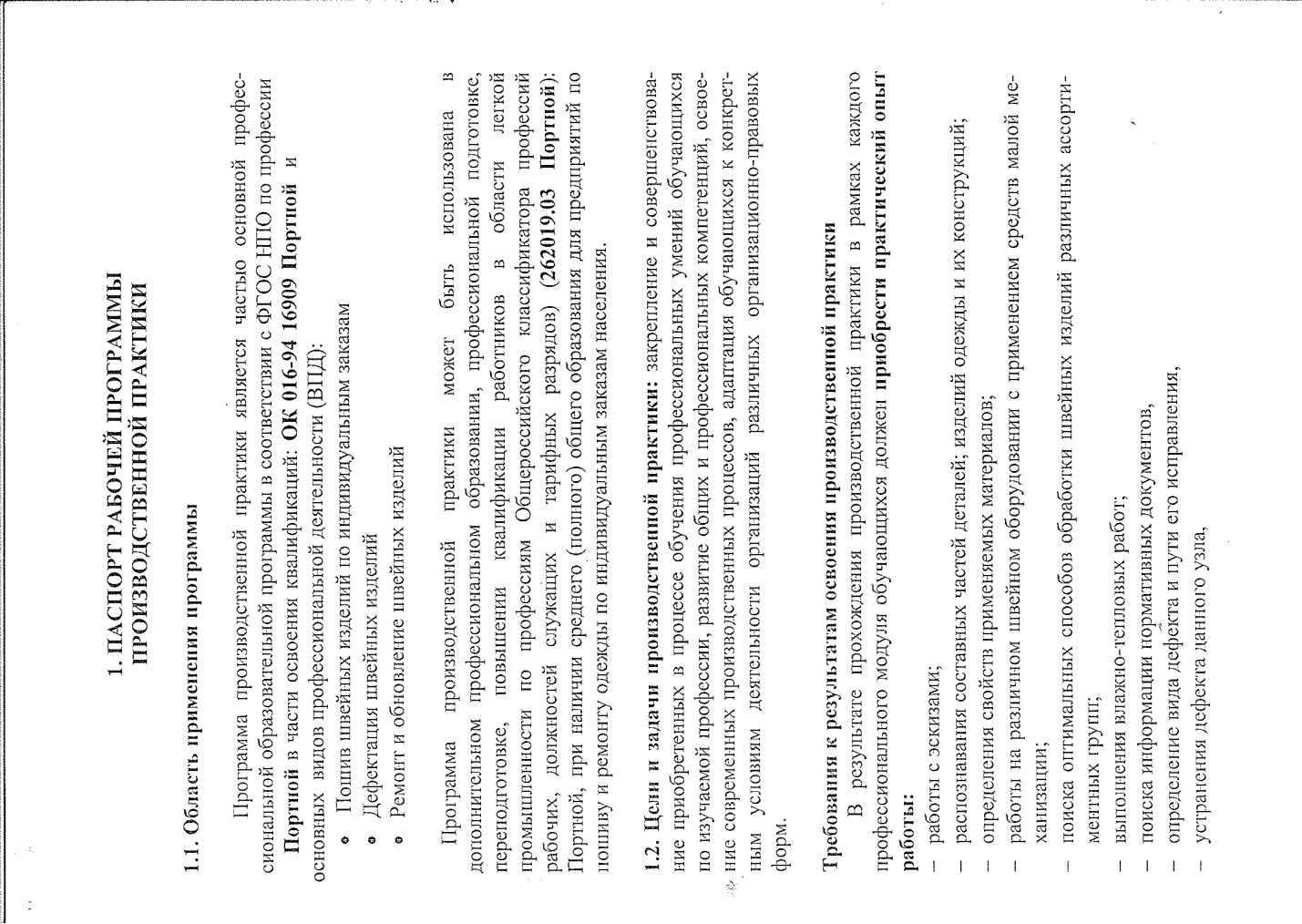 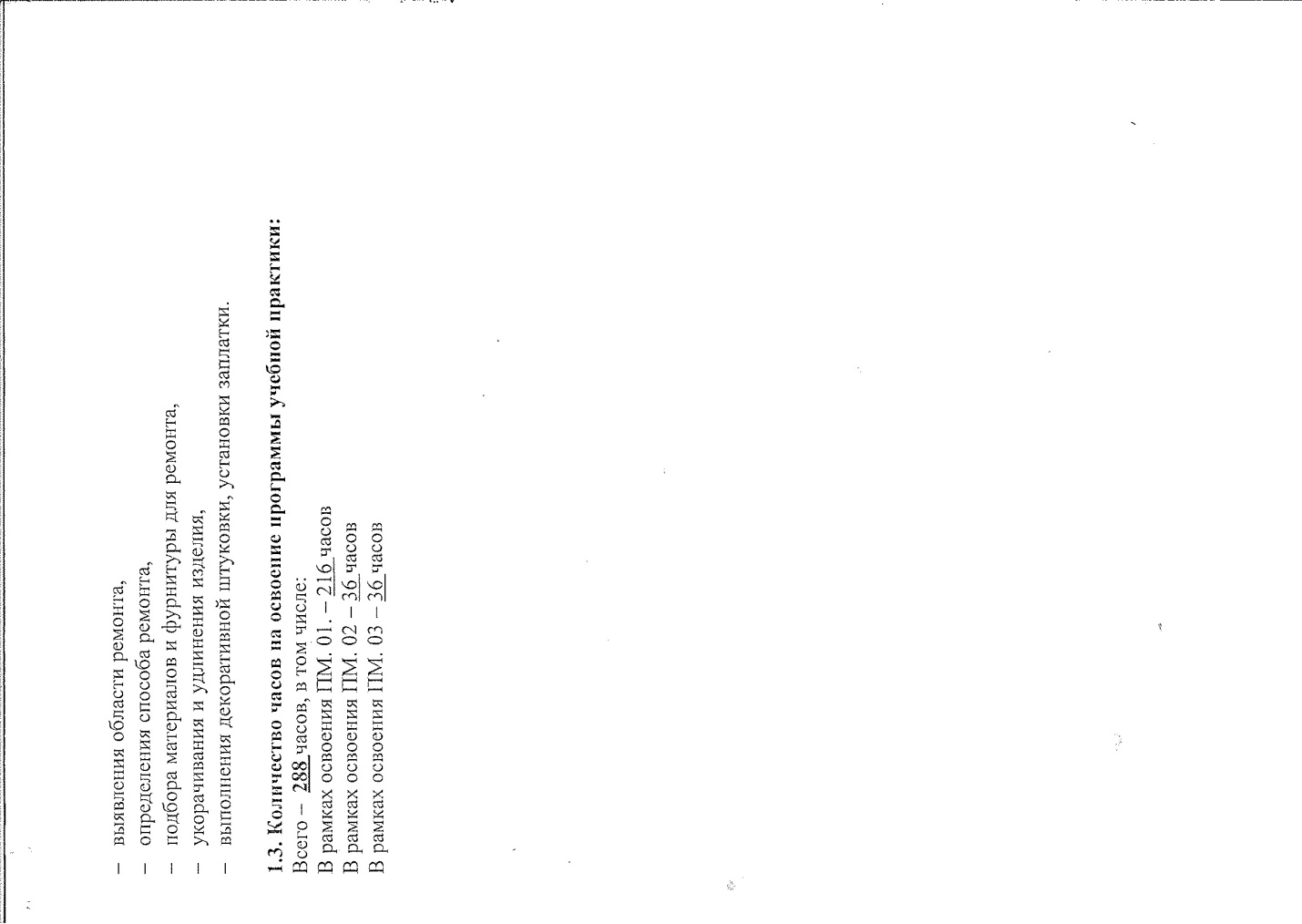 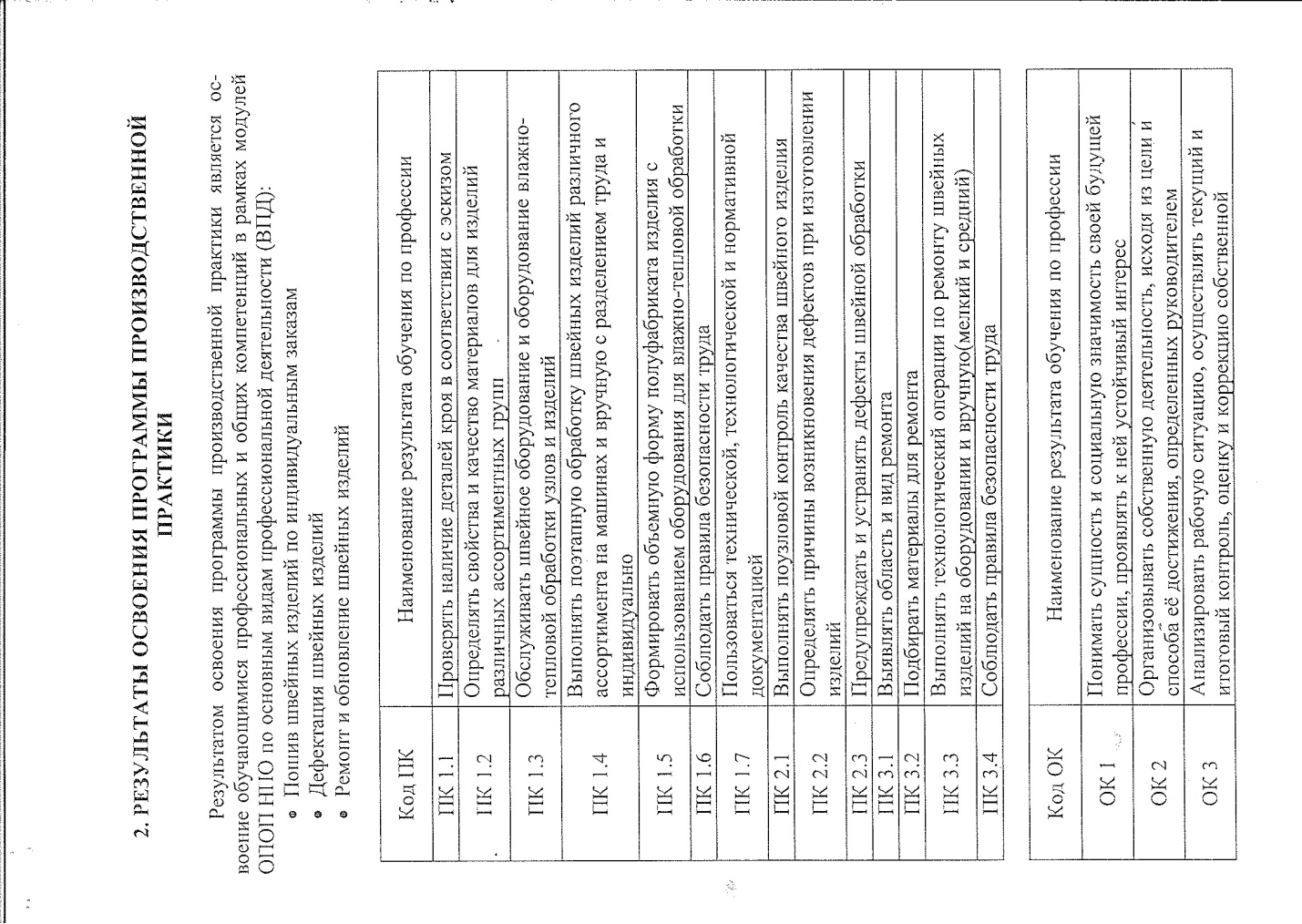 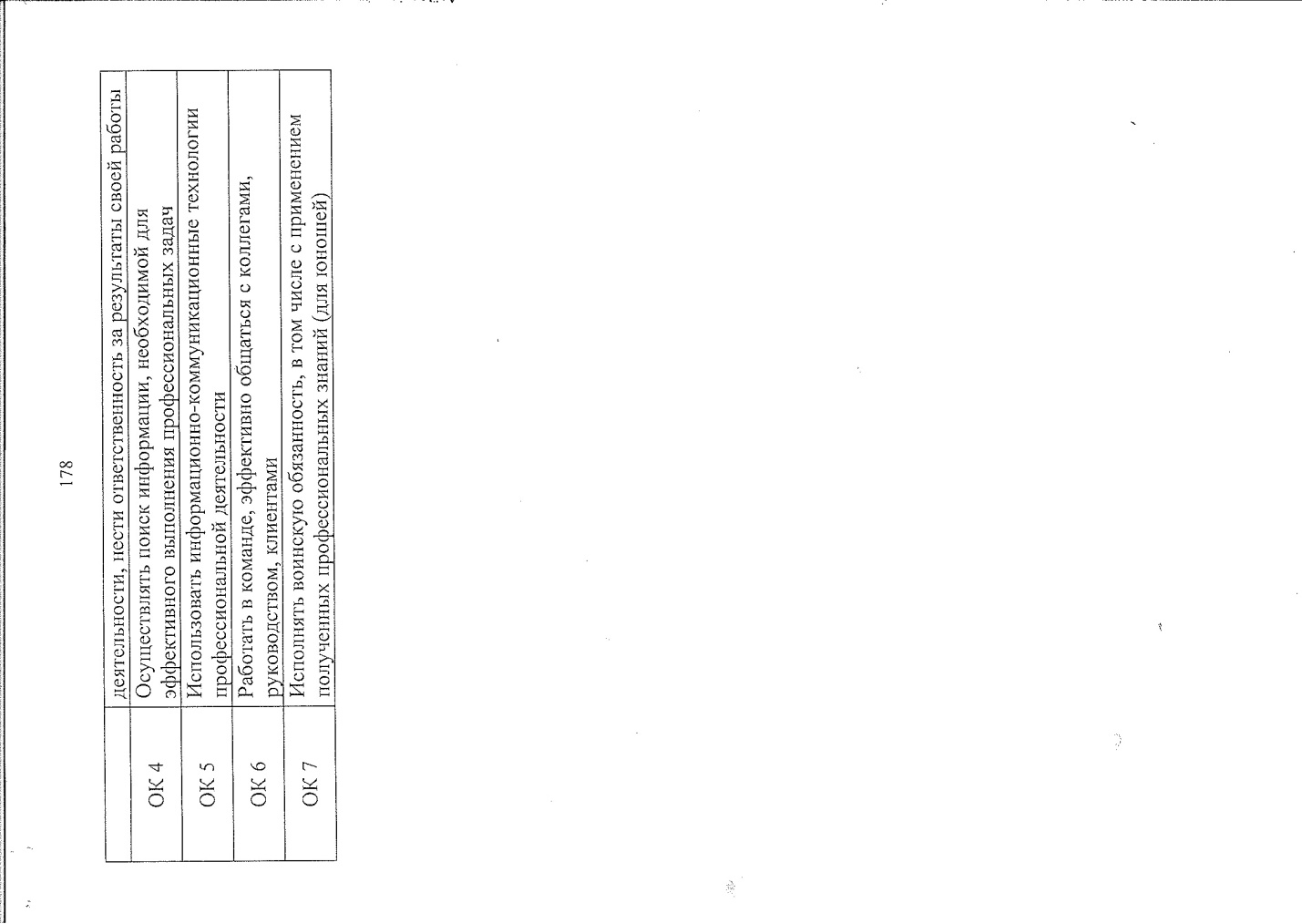 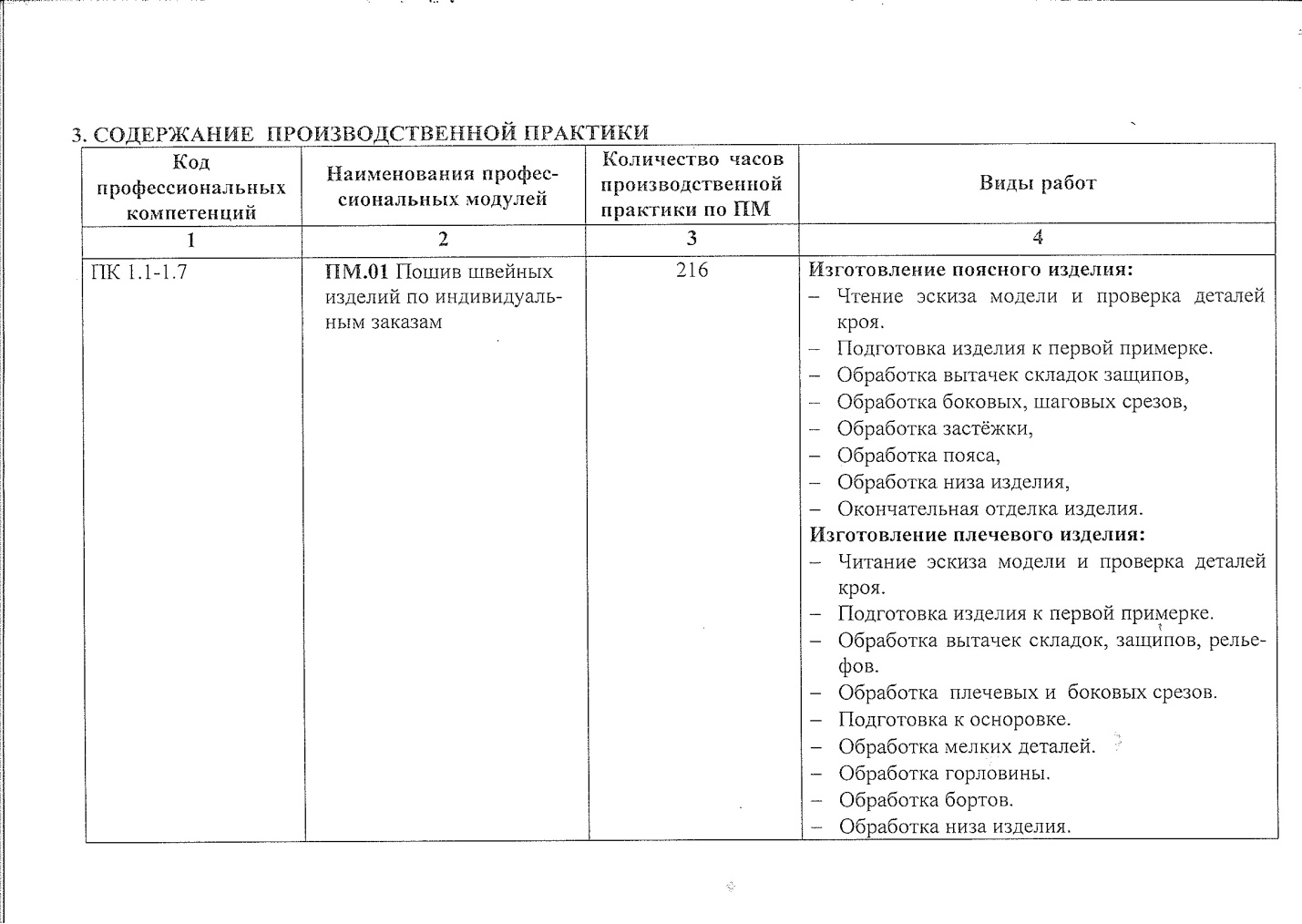 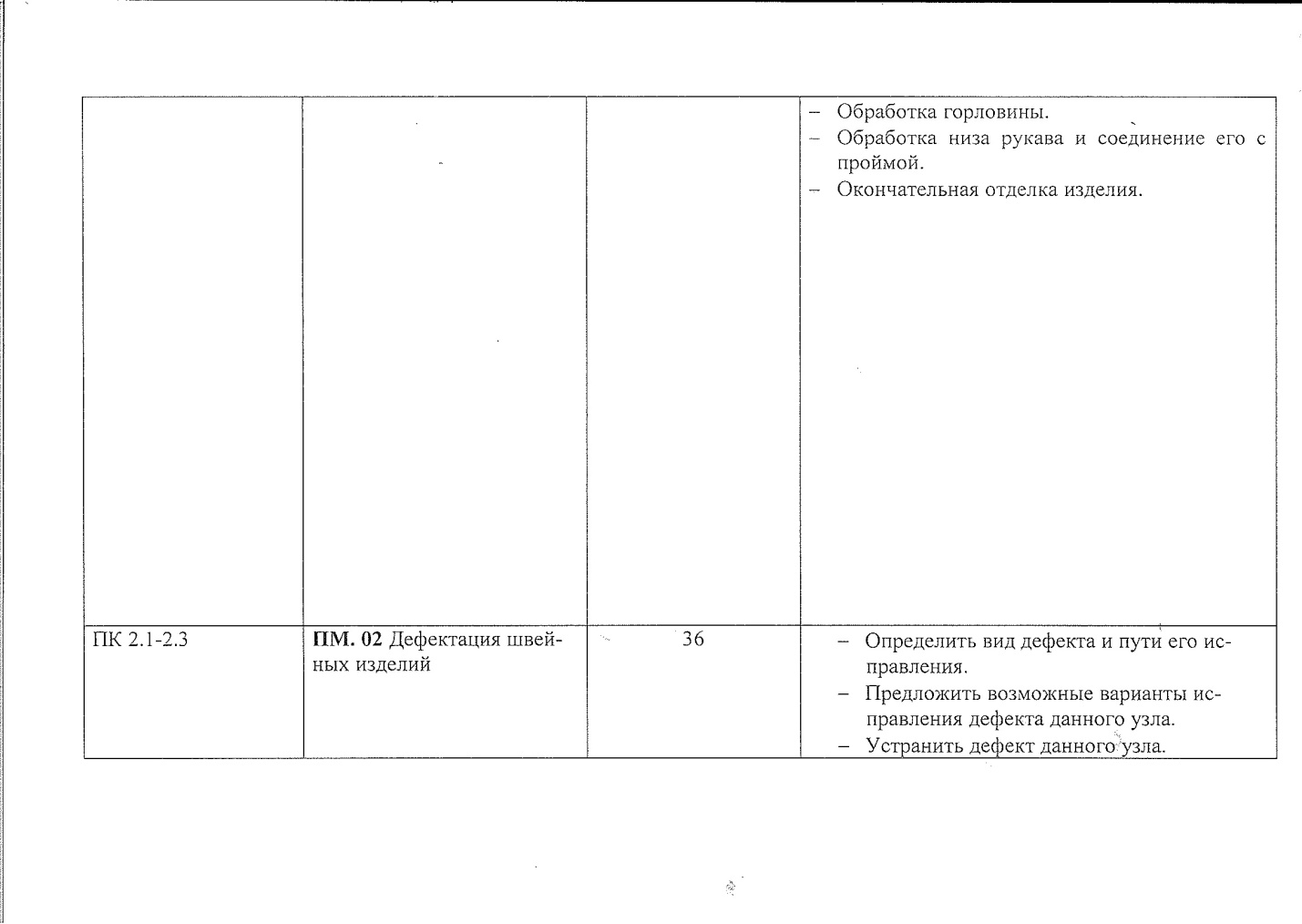 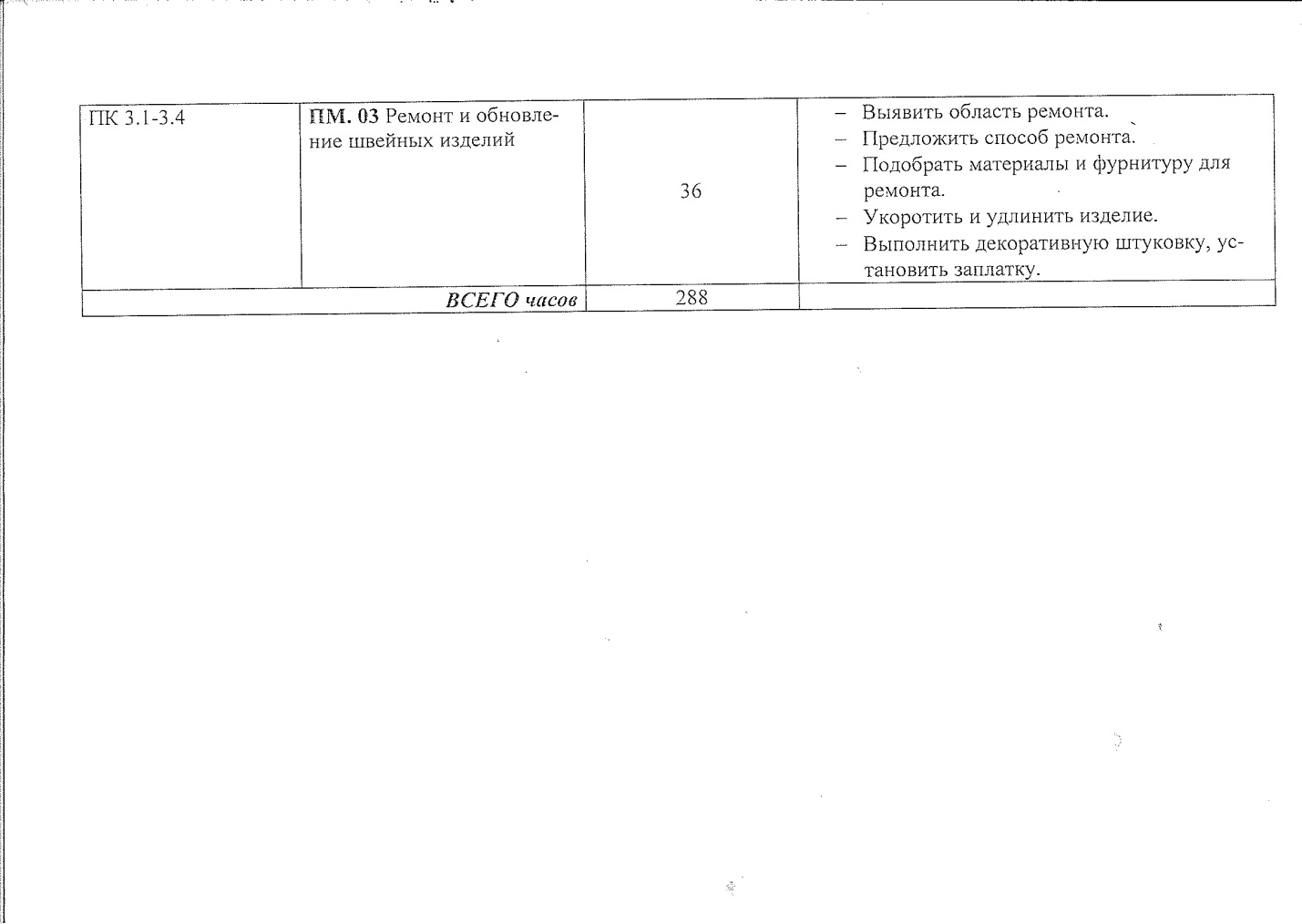 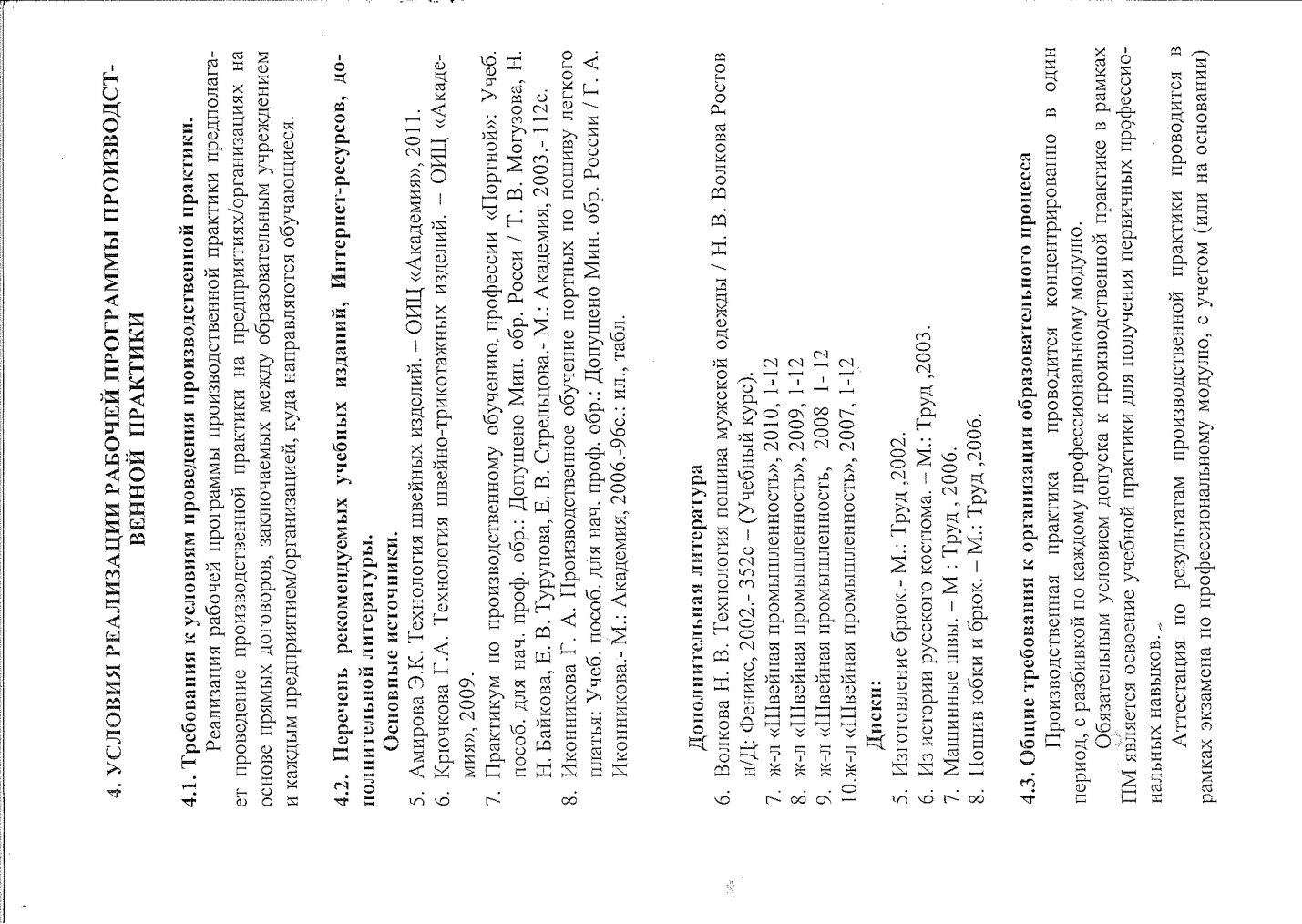 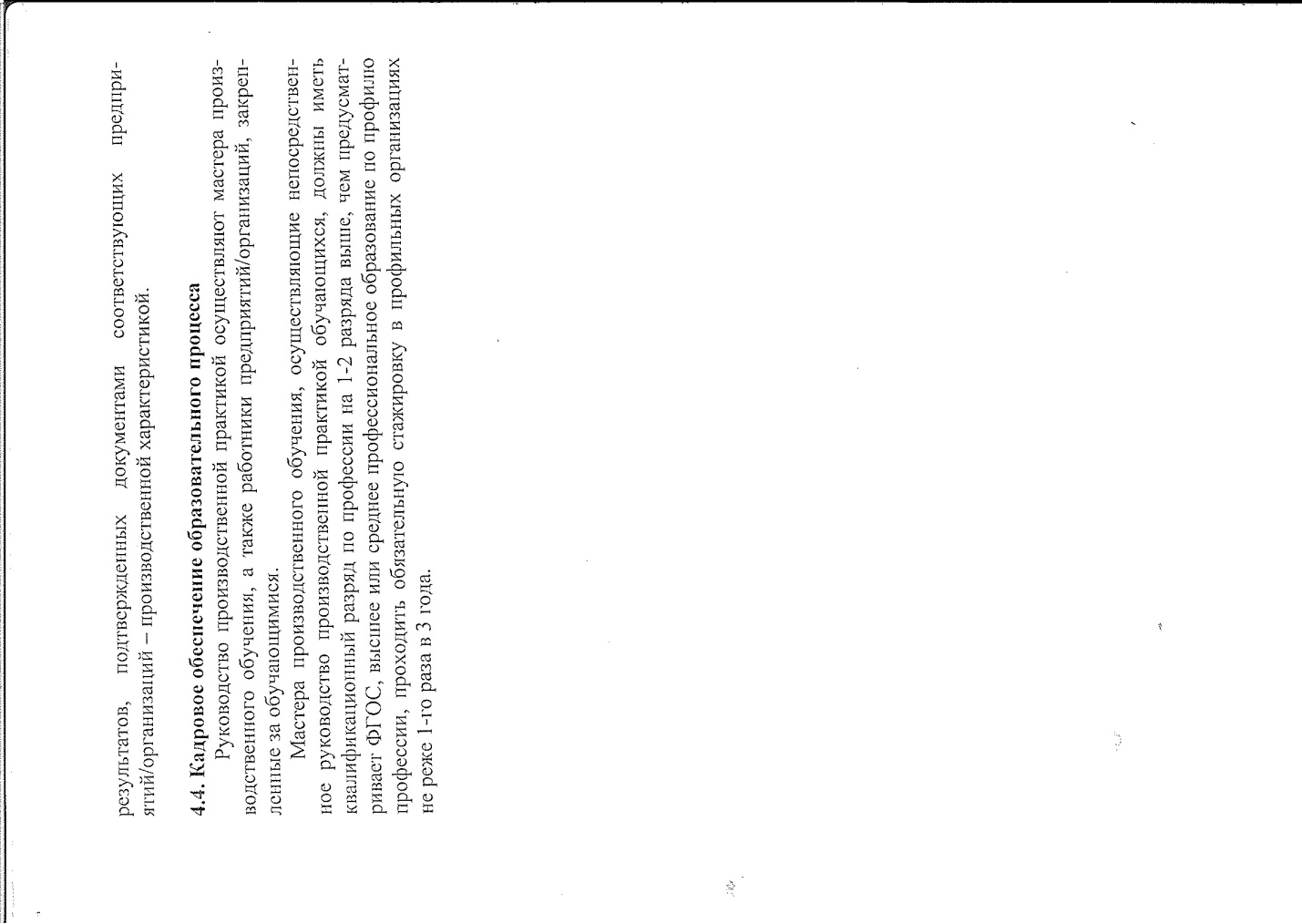 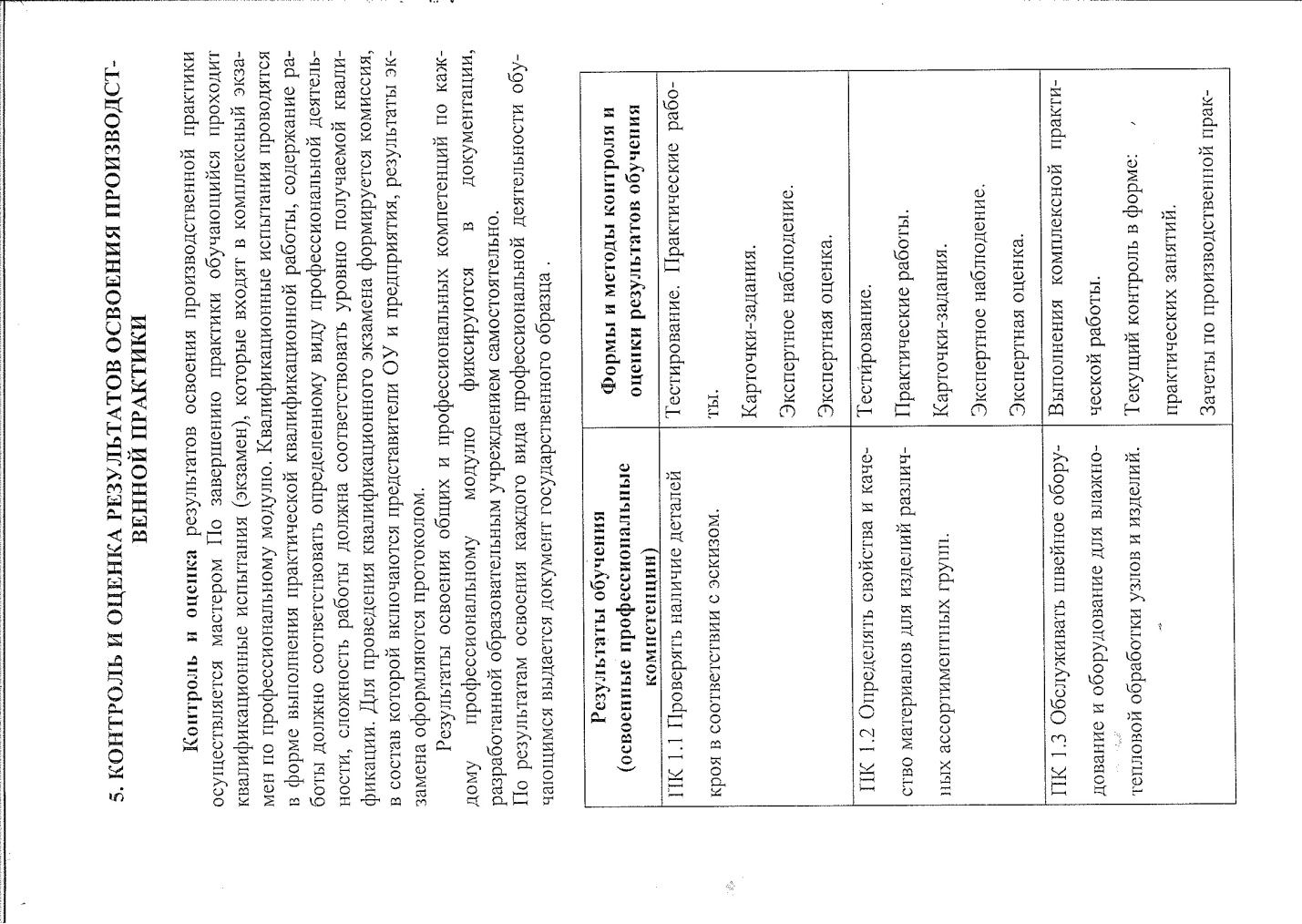 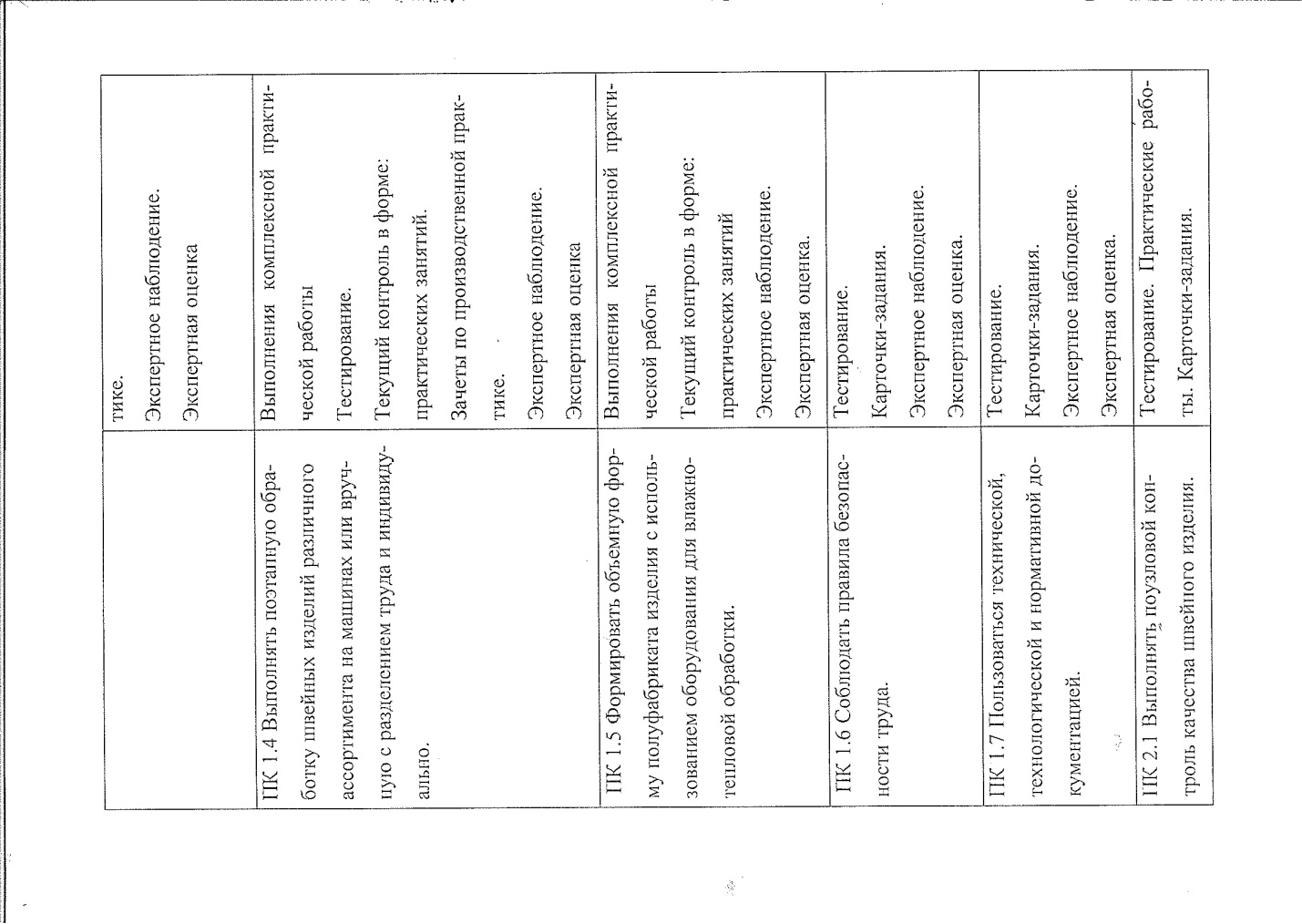 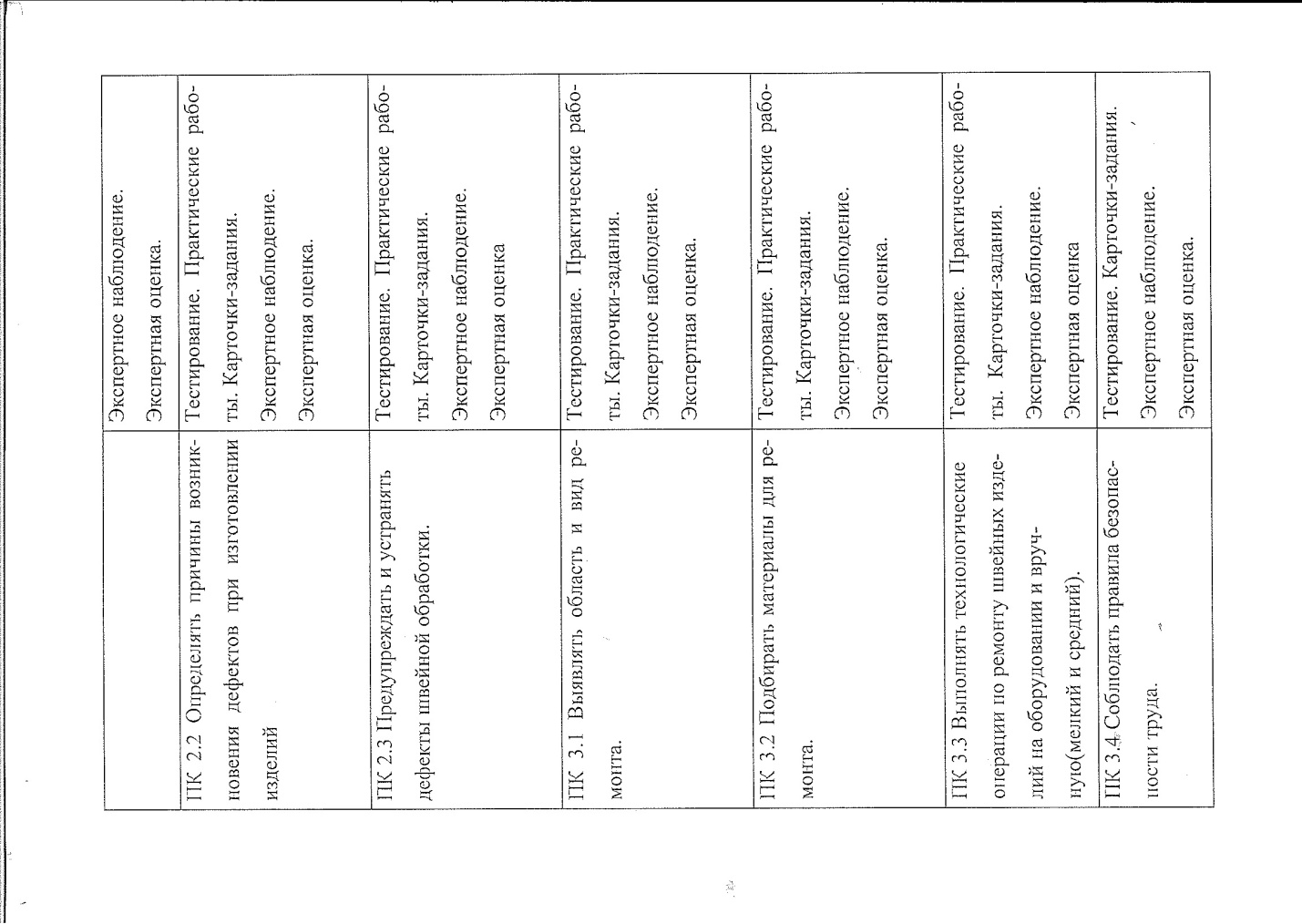 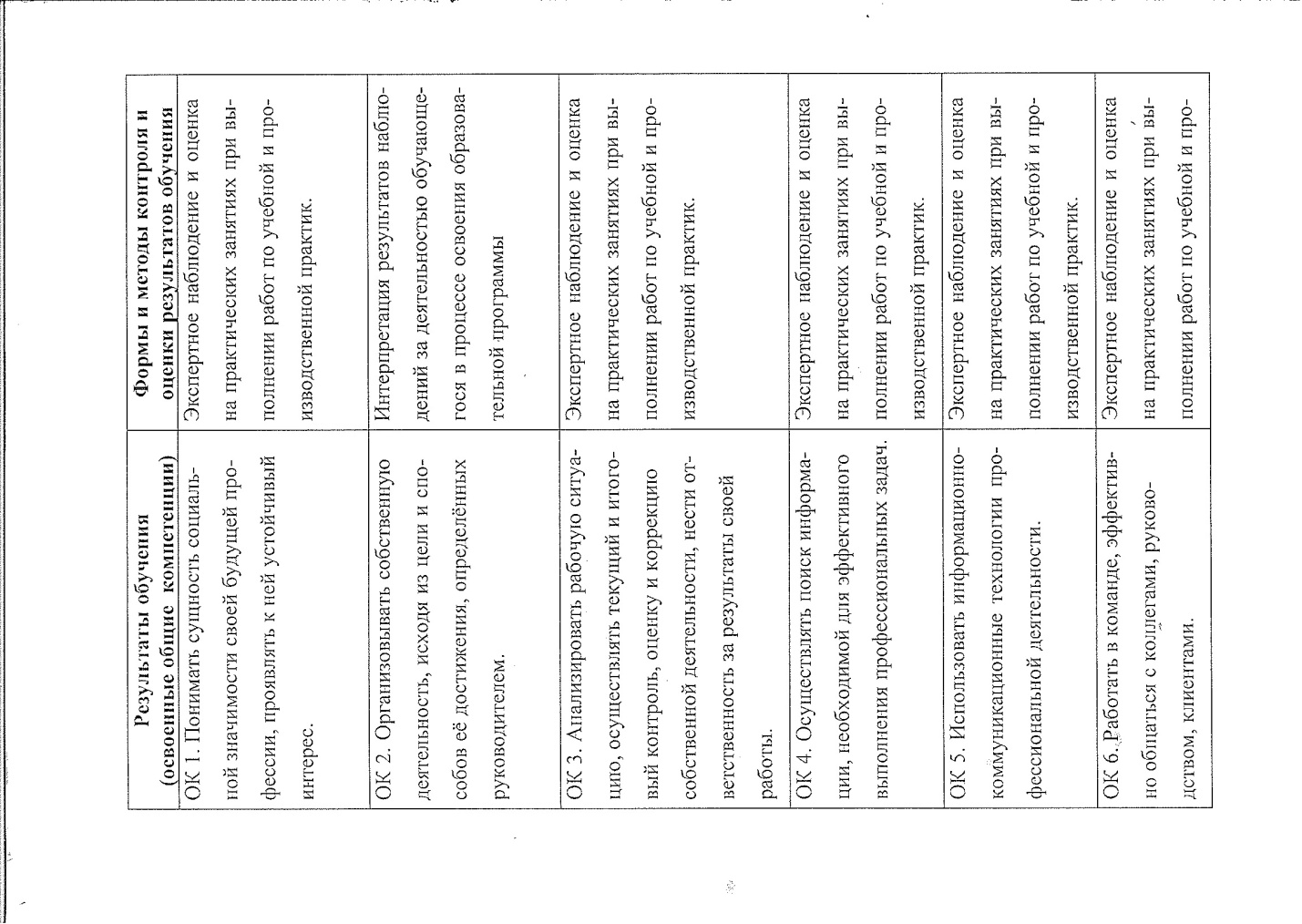 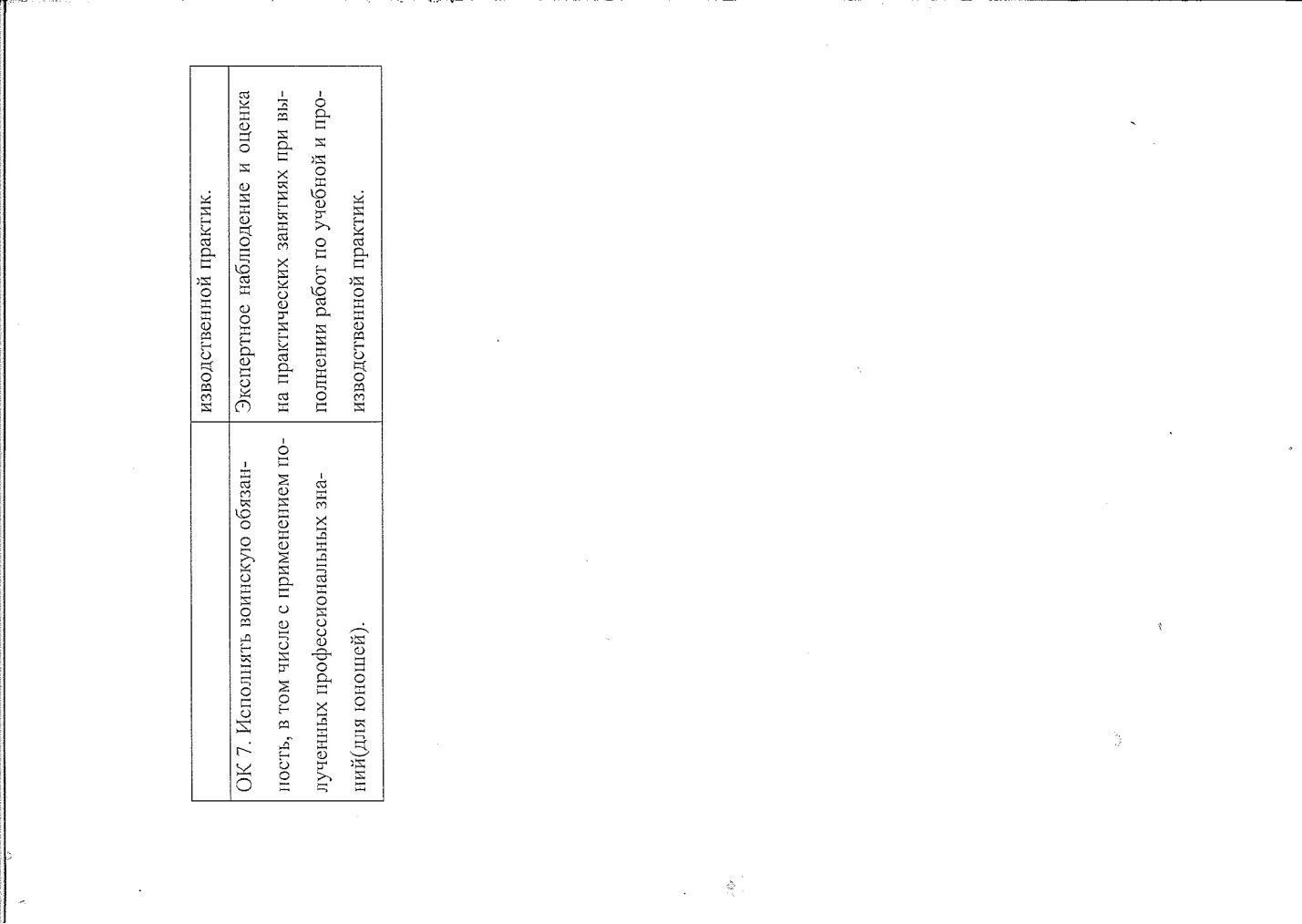 